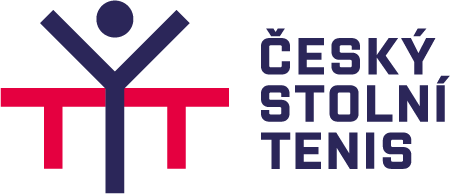 ČESKÝ POHÁR TŘÍČLENNÝCH DRUŽSTEV ŽEN VE STOLNÍM TENISU(otevřená  soutěž pro všechna družstva žen, která splňují podmínky pro účast v soutěžích ČAST)33. ročník - II. stupeň1. Pořadatel	: 	Z pověření VV ČAST řídí soutěž STK, administrativně předseda p. Václav Drozda  		(v.drozda@volny.cz, 734 436 573).		Jednotlivé skupiny budou pořádat oddíly podle pověření STK ČAST.2. Termíny	: 	1. kolo 16.9.2023		2. kolo  11.11.2023               .		3. kolo (finále) termín bude určen dodatečně.		V případě abnormálního počtu přihlášených může upravit STK.3. Místo	: 	Místa konání jednotlivých skupin budou zveřejněna po uzávěrce přihlášek.		Oddíly, které mají zájem pořádat skupinu, mohou toto uvést na přihlášce – s uvedením podmínek.4. Přihlášky	: 	Družstva se mohou přihlásit v registru ČAST v sekci klub – družstva klubu – 	přihláška do soutěže. 		Uzávěrka přihlášek 17.7.2023.		Údaje o rozhodčích a bankovní účet není potřeba vyplňovat.		Údaj o trenérovi nutno vyplnit, jeho kvalifikace nemá vliv na účast v ČP.5. Účastníci 	: 	Do II.st. ČP se mohou přihlásit družstva žen, která splní podmínky pro účast v soutěžích ČAST.6. Losování   	:	Rozdělení družstev do skupin provede STK. Podrobněji bude určeno podle přihlášek.7. Úhrada	: 	Družstva startují na vlastní náklady. 8. Předpis	: 	Hraje se podle tohoto rozpisu, Pravidel stolního tenisu ČAST, Soutěžního řádu stolního tenisu 		platného od 1.7.2021 a jeho Dodatku č.1.9. Systém 	:	Systém soutěže		Skupinový systém, počet skupin a kol ČP žen bude určen po uzávěrce přihlášek.		V 1.kole nebudou hrát extraligová družstva.		Systém utkání		Soutěží 3čl. družstva, utkání se hrají podle čl.318.01 SŘ, do vítězného bodu..		Pro finálový turnaj bude upřesněno rozpisem finále.10. Postup	:	Počty postupujících ze skupin budou určeny po uzávěrce přihlášek.		Při rovnosti bodů, sad i míčků ve vzájemném utkání, příp. i při absolutní rovnosti v tabulce skupiny		sehraje rozhodující zápas o postup jedna hráčka z každého družstva, kterou určí vedoucí po dohrání 		skupiny. 		Do závěrečného finále postupují 4 družstva.11. Nasazení 	: 	Družstva budou nasazena podle soutěže a pořadí v ligové soutěži 2022/23.		Další nasazení (počet nasazených podle systému soutěže, který bude určen podle počtu přihlášek) 		bude provedeno 	a/ podle výše soutěže 2023/24, 			b/ při rovnosti podle bodu a/ podle výše soutěže 2022/23.		Příp. další nasazení určí STK.12. Podmínky	:	a/ Oddíly zadají do 20.8.2023 do Registru soupisku(y) družstva (družstev) s údaji požadovanýmistartu a soupisky		v Registru. Oddíl zodpovídá za oprávněnost zařazení svých hráček na soupisku, potvrzování soupisky 		KSST se nevyžaduje.		Soupisky budou zveřejněny ve STISu, kde je možnost kontroly oprávněnosti startu hráček za 		družstvo.		b/ Každá hráčka může být pouze na jedné soupisce, rozdělení do družstev (A, B…) není závislé na  		soupisce v mistrovské soutěži.		Při účasti více družstev oddílu musí být dodržena zásada, že součet pořadí hráček základu družstva 		na soupisce vyššího družstva (A), musí být nižší než u dalšího družstva (B,C atd.).		Hráčky družstva startující podle bodu cb/, se na soupisku zařazují podle umístění v žebříčku.		Počet náhradnic, kteří by podle SŘ patřili do dalšího družstva, není omezen.		c/ Hráčky hrající v sezóně 2022/23 na „střídavý start“ mohou hrát 		ca/ 	za své mateřské oddíly, nebo		cb/ 	za družstvo, ve kterém budou hrát na „střídavý start“ mistrovskou soutěž 	 	Čl. 460.05 SŘ (hráč na st. start max.50% utkání) v Českém poháru neplatí. 		d/ Přihlašuje-li oddíl do ČP jen B (C, D…) družstvo, může zařadit na soupisku jednoho hráče vyššího 		družstva startujícího v mistrovské soutěži.		e/ Při přestupu hráče v průběhu soutěže, může být tento hráč doplněn na soupisku nového oddílu,		 i pokud již rozehrál ČP za původní oddíl.13. Míčky	: 	Značku, barvu a typ míčků, které pořadatel připraví pro utkání, nahlásí na přihlášce. Míček musí být 		plastový a schválený ITTF, tj. uveden na listu: ITTF-Equipments, kvalita ***. 		Je nutno uvést i druh (např. DHS 40+, Joola Prime+, atd.) 14. Hlášenky	: 	Hlášení utkání se neprovádí, potřebné údaje budou zveřejněny ve „Zprávách k ČP“.15. Rozhodčí	: 	Vrchního rozhodčího deleguje KR ČAST. 		U stolů budou rozhodovat rovnoměrně zúčastněná družstva.		Na finále deleguje vrchního rozhodčího i rozhodčí KR ČAST.		Úhrada rozhodčích je určená Směrnicí ČAST 5/2022 „Stanovení náhrad pro rozhodčí …“.16. Zápisy, hlášení výsledků	 : Výsledky utkání vč. výsledků sad a míčků zadá do IS ČAST vrchní rozhodčí.		Po skončení utkání potvrdí zápis přístupovým heslem oba vedoucí družstev i vrchní rozhodčí.		Nebude-li zápis zadáván on-line nebo potvrzen po utkání uvedenými osobami, je povinností 		pořádajícího oddílu hlásit výsledky utkání a zápasů (vč. míčků) prostřednictvím Registru v den utkání.		V tomto případě je povinností pořádajícího oddílu zaslat podepsaný zápis (zápisy) v jasně čitelném 		provedení, nejpozději první pracovní den po utkání, e-mailem na v.drozda@volny.cz  17. Finále	: 	Pro finálový turnaj 4 družstev bude vydán samostatný rozpis. 		Utkání finálového turnaje jsou družstva povinna odehrát v úplné sestavě (3 hráčky).18. Ceny	: 	Vítězné družstvo získá do držení věčně putovní pohár.		Dále obdrží poháry družstva na 1.- 3. místě - s vyznačením soutěže, ročníku a kategorie.		Vítězné družstvo získává právo na příspěvek do výše 20 tis. Kč na startovné v evropských 
 		pohárových soutěžích. 		Finanční ceny: 	1. místo 10.000 Kč				2. místo  7.000 Kč				3. místo  5.000 Kč				4. místo  3.000 Kč.	19. Upozornění	: 	a/ 	Kontrola totožnosti hráček se provádí podle Soutěžního řádu. V případě, že by některé 			družstvo zpochybnilo start hráček v družstvu soupeře z důvodu registrace v oddílu, 			je možno podat námitku podle Soutěžního řádu nejpozději první pracovní den po utkání, 			námitky zaslat v kopii e-mailem i soupeři, vyjádření soupeře do 3 dnů (změna 113.05).	 	b/	Hráčky na hostování mohou startovat pouze za oddíl, ve kterém hostují. 	  	c/ 	Start cizinek v utkání se řídí čl. 330.06 Soutěžního řádu.	  	d/  	Střídání hráček v utkání je možné shodně jako při mistrovských utkáních. 	  	e/	Ve finálovém turnaji mohou nastoupit pouze hráčky, zaregistrovaní v klubu do 15.10.2023.	  	f/	V případě nenastoupení družstva k utkání nebo kontumaci i z jiného důvodu, obdrží družstvo 			pokutu jako při podobném přestupku při mistrovské soutěži.		  	g/	Pokud počet přihlášek neumožní pořádat soutěž podle všech výše uvedených bodů, může STK 			provést úpravu hracího systému.20. Vítězové ČP	:	1. ročník 1990/91    muži	TJ Vítkovice	ženy	MS Brno		2. ročník 1991/92	TJ Vítkovice		TJ Vítkovice 			3. ročník 1992/93	NH Ostrava		Sokol Nusle		4. ročník 1993/94	Sparta Praha		SSK Vítkovice		5. ročník 1994/95	NH Ostrava		SSK Vítkovice		6. ročník 1995/96	VP Frýdek Místek		Sokol Nusle		7. ročník 1996/97	NH Ostrava		Banka Hodonín		8. ročník 1997/98	VP Frýdek Místek		SKST Hodonín		9. ročník 1998/99	VP Frýdek Místek		Sokol Praha Nusle	10. ročník 2000	Robot Mokré Lazce		SKST Vlašim	11. ročník 2001	Start Horní Suchá		ČSAD Hodonín	12. ročník 2002	Start Horní Suchá	ČSAD Hodonín	13. ročník 2003	SF SKK El Niňo Praha	Start Horní Suchá	14. ročník 2004	SF SKK El Niňo Praha	Ferrum Frýdlant n.O.	15. ročník 2005	SF SKK El Niňo Praha	Ferrum Frýdlant n.O.BM Plast	16. ročník 2006	- - - 	SK Frýdlant n.O.	17. ročník 2007	SF SKK El Niňo Praha	MSK Břeclav Gumotex	18. ročník 2008	SF SKK El Niňo Praha	MSK Břeclav Gumotex	19. ročník 2009	SF SKK El Niňo Praha	Ferrum Frýdlant n.O.	20. ročník 2010	Lok.Vršovice Aquecon	MSK ČP Břeclav Gumotex	21. ročník 2011	Sokol Králův Dvůr	MSK ČP Břeclav Gumotex	22. ročník 2012	Sokol Králův Dvůr	MSK ČP Břeclav Gumotex	23. ročník 2013	SF SKK El Niňo Praha	SKST Mart Hodonín	24. ročník 2014	DTJ Hradec Králové	MSK Gumotex Břeclav	25. ročník 2015	STENmarketing HB Ostrov	MSK Gumotex Břeclav	26. ročník 2016	SF SKK El Niňo Praha	MSK Gumotex Břeclav	27. ročník 2017	SF SKK El Niňo Praha	MSK Gumotex Břeclav	28. ročník 2018	SF SKK El Niňo Praha	MSK Gumotex Břeclav	29. ročník 2019	SF SKK El Niňo Praha	SKST Stavoimpex Hodonín	30. ročník 2020	                   nedohráno, výsledky anulovány	31. ročník 2021	HB Ostrov Havlíčkův Brod	SKST Plus Hodonín	32. ročník 2022	SF SKK El Niňo Praha 	SKST Plus HodonínSchváleno VV ČAST per rollam 1.7.2023